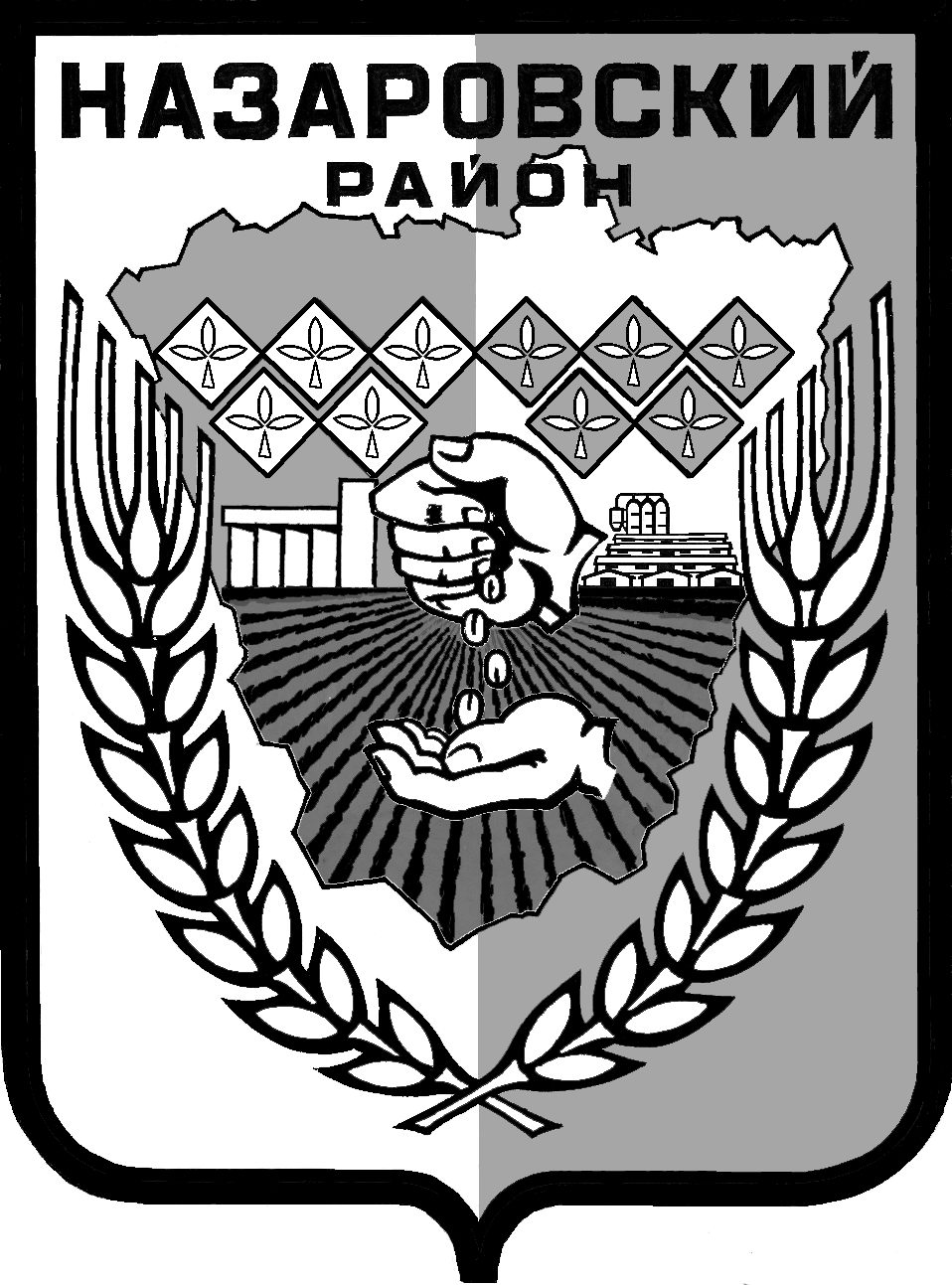 Администрация Назаровского районаКрасноярского краяПОСТАНОВЛЕНИЕ«24» 10.2014г.          г. Назарово                               №453-пОб утверждении Положения об оплате труда работников муниципальных бюджетных и казенных образовательныхучреждений Назаровского районаВ соответствии с Трудовым кодексом Российской Федерации, постановлением администрации Назаровского района от 16.05.2012 г.           № 266-п «Об утверждении Положения о системе оплаты труда работников муниципальных казенных и бюджетных учреждений муниципального образования Назаровский район Красноярского края», руководствуясь Уставом муниципального образования Назаровский район Красноярского края, ПОСТАНОВЛЯЮ:1. Утвердить Положение об оплате труда работников муниципальных бюджетных и казенных образовательных учреждений Назаровского района согласно приложению.	2. Признать утратившими силу следующие постановления администрации Назаровского района:от 24.06.2011 г. № 424-п «Об утверждении Положения об оплате труда работников муниципальных образовательных бюджетных и казенных учреждений Назаровского района»;от 24.06.2011 г. № 427-п «Об утверждении Порядка установления видов, условий, размера выплат стимулирующего характера, в том числе критериев оценки результативности и качества труда работников муниципальных образовательных бюджетных и казенных учреждений Назаровского района»;от 25.10.2011 г. № 672-п «О внесении изменений в постановление администрации Назаровского района от 24.06.2011 г. № 427-п «Обутверждении Порядка установления видов, условий, размера выплат стимулирующего характера, в том числе критериев оценки результативности и качества труда работников муниципальных образовательных бюджетных и казенных учреждений Назаровского района»;от 15.11.2011 г. № 722-п «О внесении изменений в постановление администрации Назаровского района от 24.06.2011 г. № 424-п «Об утверждении Положения об оплате труда работников муниципальных образовательных бюджетных и казенных учреждений Назаровского района»;пункт 1.5. постановления администрации Назаровского района от 26.02.2011 г. № 91-п «О внесении изменений в постановление администрации Назаровского района от 24.06.2011 г. № 427-п «Об утверждении Порядка установления видов, условий, размера выплат стимулирующего характера, в том числе критериев оценки результативности и качества труда работников муниципальных образовательных бюджетных и казенных учреждений Назаровского района»;от 17.05.2012 г. № 276-п «О внесении изменений в постановление администрации Назаровского района от 24.06.2011 г. № 427-п «Об утверждении Порядка установления видов, условий, размера выплат стимулирующего характера, в том числе критериев оценки результативности и качества труда работников муниципальных образовательных бюджетных и казенных учреждений Назаровского района»;от 06.06.2012 г. № 312-п «О внесении изменений в постановление администрации Назаровского района от 24.06.2011 г. № 427-п «Об утверждении Порядка установления видов, условий, размера выплат стимулирующего характера, в том числе критериев оценки результативности и качества труда работников муниципальных образовательных бюджетных и казенных учреждений Назаровского района»;от 06.06.2012 г. № 313-п «О внесении изменений в постановление администрации Назаровского района от 17.05.2012 № 276-п «О внесении изменений в постановление администрации Назаровского района от 24.06.2011 г. № 427-п «Об утверждении Порядка установления видов, условий, размера выплат стимулирующего характера, в том числе критериев оценки результативности и качества труда работников муниципальных образовательных бюджетных и казенных учреждений Назаровского района»;от 02.10.2012 г. № 553-п «О внесении изменений в постановление администрации Назаровского района от 24.06.2011 г. № 424-п «Об утверждении Положения об оплате труда работников муниципальных образовательных бюджетных и казенных учреждений Назаровского района»;от 02.10.2012 г. № 554-п «О внесении изменений в постановление администрации Назаровского района от 24.06.2011 г. № 427-п «Об утверждении Порядка установления видов, условий, размера выплат стимулирующего характера, в том числе критериев оценки результативности и качества труда работников муниципальных образовательных бюджетных и казенных учреждений Назаровского района»;от 30.01.2013 г. № 43-п «О внесении изменений в постановление администрации Назаровского района от 24.06.2011 г. № 427-п «Об утверждении Порядка установления видов, условий, размера выплат стимулирующего характера, в том числе критериев оценки результативности и качества труда работников муниципальных образовательных бюджетных и казенных учреждений Назаровского района»;от 25.02.2013 г. № 98-п «О внесении изменений в постановление администрации Назаровского района от 24.06.2011 г. № 424-п «Об утверждении Положения об оплате труда работников муниципальных образовательных бюджетных и казенных учреждений Назаровского района»;от 25.06.2013 г. № 312-п «О внесении изменений в постановление администрации Назаровского района от 24.06.2011 г. № 427-п «Об утверждении Порядка установления видов, условий, размера выплат стимулирующего характера, в том числе критериев оценки результативности и качества труда работников муниципальных образовательных бюджетных и казенных учреждений Назаровского района»;от 30.08.2013 г. № 433-п «О внесении изменений в постановление администрации Назаровского района от 24.06.2011 г. № 424-п «Об утверждении Положения об оплате труда работников муниципальных образовательных бюджетных и казенных учреждений Назаровского района»;от 16.10.2013 г. № 537-п «О внесении изменений в постановление администрации Назаровского района от 24.06.2011 г. № 424-п «Об утверждении Положения об оплате труда работников муниципальных образовательных бюджетных и казенных учреждений Назаровского района»;пункт 1 постановления администрации Назаровского района от 16.10.2013 г. № 538-п «О внесении изменений в постановление администрации Назаровского района от 24.06.2011 г. № 427-п «Об утверждении Порядка установления видов, условий, размера выплат стимулирующего характера, в том числе критериев оценки результативности и качества труда работников муниципальных образовательных бюджетных и казенных учреждений Назаровского района»;от 20.12.2013 г. № 719-п «О внесении изменений в постановление администрации Назаровского района от 24.06.2011 г. № 424-п «Об утверждении Положения об оплате труда работников муниципальных образовательных бюджетных и казенных учреждений Назаровского района»;пункт 1 постановления администрации Назаровского района от 10.02.2014 г. № 67-п «О внесении изменений в постановление администрации Назаровского района от 24.06.2011 г. № 427-п «Об утверждении Порядка установления видов, условий, размера выплат стимулирующего характера, в том числе критериев оценки результативности и качества труда работников муниципальных образовательных бюджетных и казенных учреждений Назаровского района»;пункт 1 постановления администрации Назаровского района от 26.02.2014 г. № 91-п «О внесении изменений в постановление администрации Назаровского района от 24.06.2011 г. № 427-п «Об утверждении Порядка установления видов, условий, размера выплат стимулирующего характера, в том числе критериев оценки результативности и качества труда работников муниципальных образовательных бюджетных и казенных учреждений Назаровского района».3. Контроль за выполнением настоящего постановления оставляю за собой.4. Общему отделу администрации Назаровского района (Мчедлишвили) разместить настоящее постановление на официальном сайте Назаровского района в информационно-телекоммуникационной сети Интернет.	5. Постановление вступает в силу в день, следующий за днем его официального опубликования в газете «Советское Причулымье», и применяется к правоотношениям, возникшим с 1 октября 2014 года.Глава администрации района					      С.Н. Крашенинников